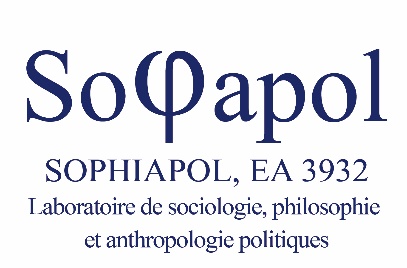 DEMANDE DE PRISE EN CHARGE MISSIONLE PROJET CONCERNELigne Budgétaire : RL4SOPH	Eotp : Nom du responsable (Sophiapol) du projet : Contact téléphonique :Contact e-mail :Objet ou appellation de la mission :En date du :Lieu(x) de la mission :LE MISSIONNAIRENom du missionnaire :1er prénom du missionnaire :2ème prénom du missionnaire (en cas de réservation d’un vol) :Date de naissance : Contact téléphonique :Contact e-mail : Profession : Personnel de l’université Paris Ouest :		oui 		non Si non, université de rattachement : Votre université vous paie-t-elle quelque chose ? Si oui, quoi ?LES DEPENSES DE LA MISSIONOrganisme qui prend en charge vos frais 
- de transport : 
- d’hébergement :
- autres frais : Budget octroyé : - Laboratoire :- ED : Mode de transport :   	Train  	Avion 	Bateau 	Véhicule Vous demandez : 	une réservation par Paris Nanterre 		un remboursement (cas exceptionnel) Vous partez de votre :	Résidence principale (domicile) 	Résidence administrative (travail) Vous revenez à votre :  	Résidence principale (domicile) 	Résidence administrative (travail) éventuelle carte de réduction : 		n° 			Expirant le : 
N’oubliez pas de me fournir un scan de votre passeport et de votre carte de réductionTableau de voyage que vous pouvez modifier s’il y a des trajets multiples :Hébergement :	Vous demandez : 	une réservation par Paris Nanterre 		un remboursement (cas exceptionnel) nombre de nuitées prises en charge : 
Dates des nuitées :
Nom et adresse de l’hôtel concerné : 
Avez-vous des commentaires spécifiques à faire ? (allergies, etc)Autres dépenses à prendre en charge (merci de bien vouloir les citer) :
-ALLERDates et heuresVilles et PaysPrix et N° de transportDépartArrivéeRETOURDates et heuresVilles et PaysPrix et N° de transportDépartArrivée